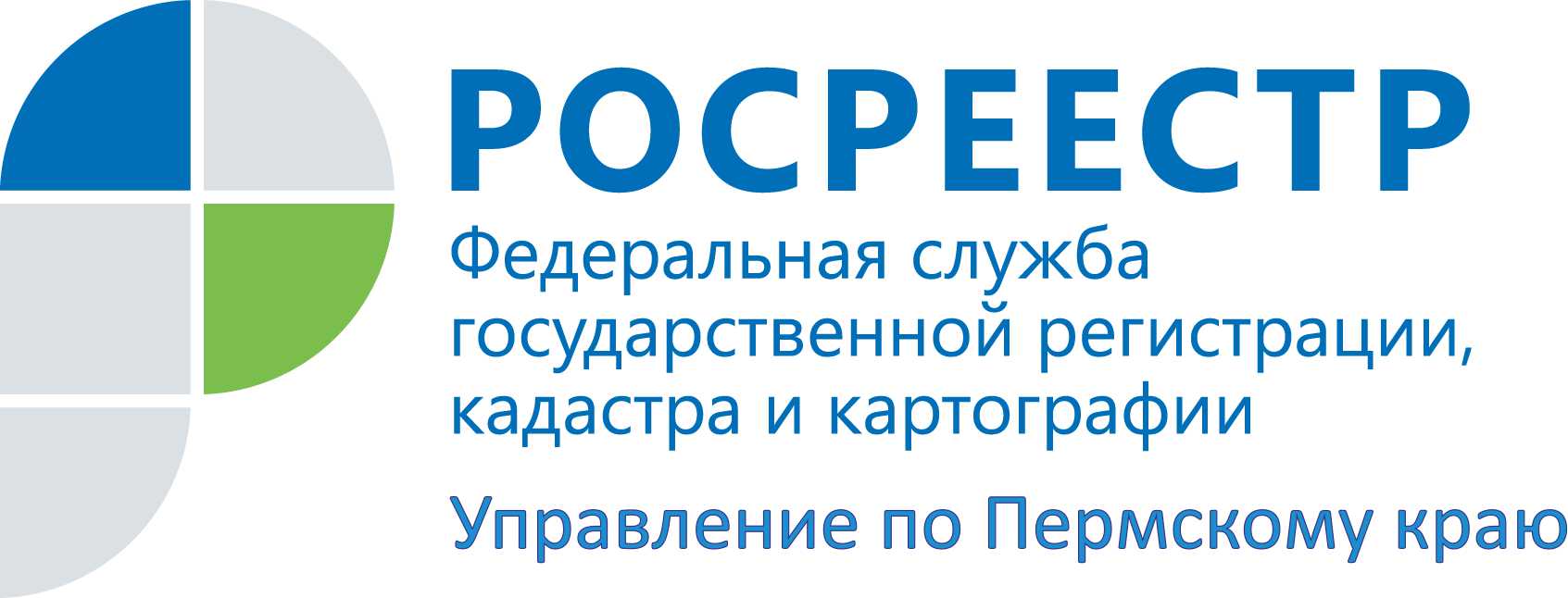 ПРЕСС-РЕЛИЗРосреестр: Кадастровая палата начала предоставлять сведения о недвижимости из ЕГРППермь, 1 сентября 2015 года, – С сегодняшнего дня, т.е. с 1 сентября, Кадастровая палата начала предоставлять некоторые виды сведений о недвижимости из Единого государственного реестра прав (ЕГРП), за которые предусмотрено взимание платы:- выписка из ЕГРП, содержащая общедоступные сведения о зарегистрированных правах на объект недвижимости, расположенный на территории Пермского края;- выписка из ЕГРП о переходе прав на объект недвижимости, расположенный на территории Пермского края;- выписка из ЕГРП о правах  отдельного  лица  на  имеющиеся или имеющиеся и имевшиеся  у  него  объекты  недвижимого  имущества на территории Пермского края.При обращении в офисы Кадастровой палаты за вышеуказанными сведениями из ЕГРП необходимо оплатить услугу по новым реквизитам.Новые банковские реквизиты:Банк получателя	ОТДЕЛЕНИЕ  ПЕРМЬ  Г. ПЕРМЬПолучатель                          УФК по Пермскому краю (филиал ФГБУ «ФКП Росреестра» по Пермскому краю л/с 20566У86680)ИНН	7705401340КПП	590343001Расчетный счет	40501810500002000002Лицевой счет 	20566У86680БИК	045773001КБК	000000000000000000130 Назначение платежа          «XXX-XXX-XXX XX* / Плата за предоставление сведений, содержащихся в ЕГРП»ОКТМО 	57701000(*)-страховой номер индивидуального лицевого счета плательщика (СНИЛС)Плата за предоставление сведений из ЕГРП может быть внесена как самим правообладателем, так и его законным представителем при наличии надлежащего документа, подтверждающего его полномочия  (доверенность, свидетельство о рождении ребенка, удостоверение опекуна и т.д.).Контакты для СМИПресс-служба Управления Федеральной службы 
государственной регистрации, кадастра и картографии (Росреестр) по Пермскому краюДиляра Моргун, Антон Пирогов+7 342 218-35-83 press@rosreestr59.ruwww.to59.rosreestr.ru